					________Points Earned/50 Points Possible  	________%Name: _______________________________________			Date: ______Period:_______Earth Science										Mr. StandiferUnit 13 – Weather Notes ReviewChanges in our weather are caused by the interactions of _______________________________.What is an air mass?Describe humidity.If a certain volume of air is holding half as much water vapor as it possibly can, what is the relative humidity? ________%Complete the following table about the types of air masses: (12 points)Changes in weather are caused by ____________________________What is a front?Complete the table about the different types of fronts: (9 points)Compare and contrast low and high pressure systems. (2 points)_______________________________________are small particles in the atmosphere around which cloud droplets can form._________________________________________occurs when wind encounters a mountain and the air has no place to go but up.Describe coalescence.What three things are required for a thunderstorm to occur? (3 points)What is the most dangerous stage of a thunderstorm? ________________________(2 points)What can occur during it?Thunderstorms usually form along ________________fronts and are associated with ____________pressure systems.Describe lightning and thunder. (2 points)A violently rotating column of air that usually touches the ground is a _____________________.What is the difference between a tornado watch and a tornado warning? (2 points)Whirling tropical cyclones that produce winds of at least 119 kilometers per hour are known in the United States as _______________________.What is the calmest part of a hurricane? ____________________What is the difference between a hurricane watch and a hurricane warning? (2 points)What are the three characteristics of a blizzard? (3 points)Type of Air MassCharacterized by...Causes what type of weather?Continental Arctic (cA)Very cold and very dryCan cause extreme cold wavesType of Front:Description:Weather produced:Diagram:Coldboundary between an advancing cold air mass and the warm air mass it is replacingsevere thunderstorms or snow showers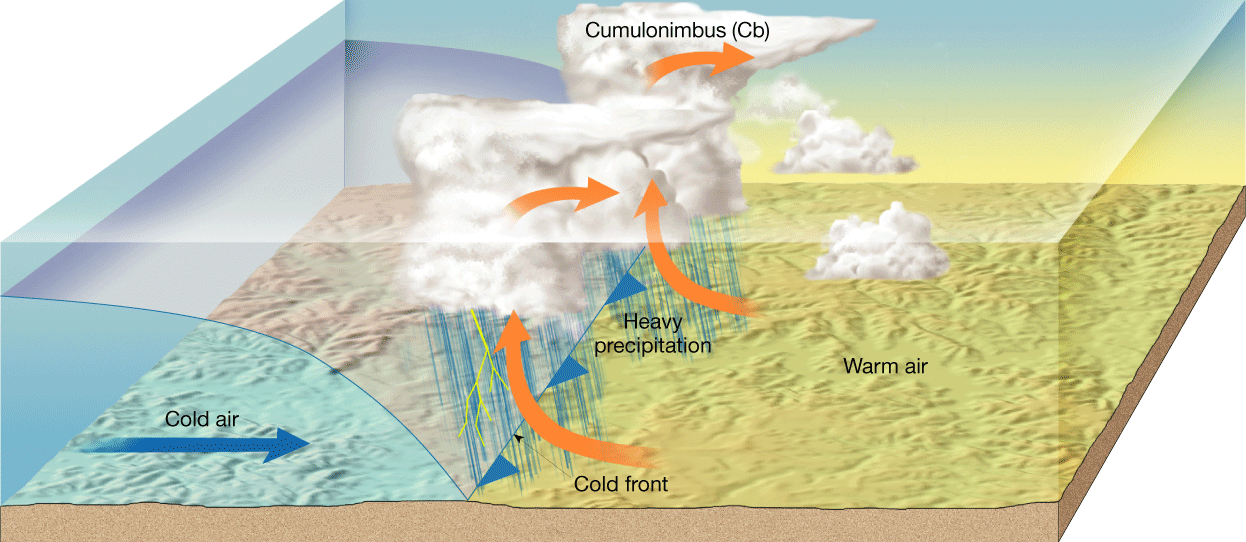 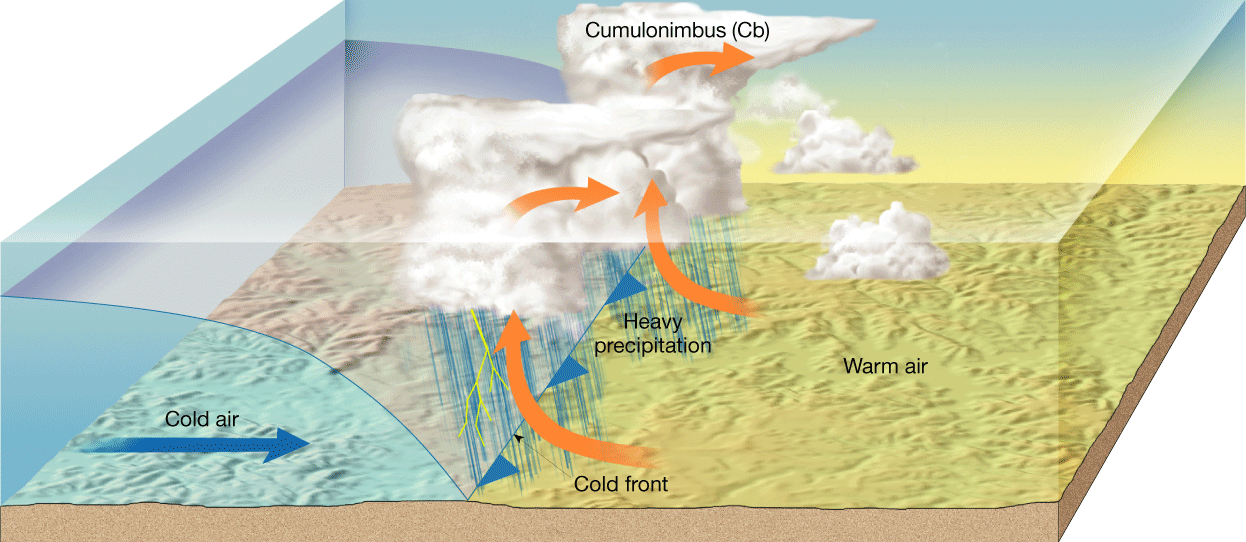 WarmOccludedStationary